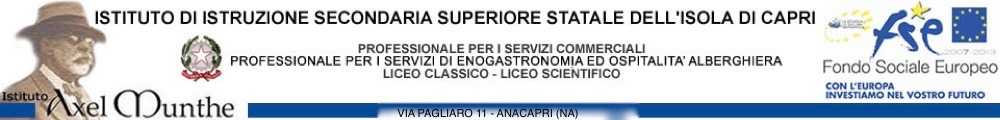 Flambè di capesante e brunoise di verdureINGREDIENTI:Farro 80 grCapesante n.3Carote 50 grZucchine 50 grSale q.b.Olio Extravergine di Anacapri 60 mlTimo un ramettoPepe Bianco